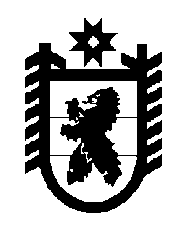 Российская Федерация Республика Карелия    УКАЗГЛАВЫ РЕСПУБЛИКИ КАРЕЛИЯО признании утратившим силу Указа Главы Республики Карелия от 27 апреля 2012 года № 29Признать утратившим силу Указ Главы Республики Карелия от                27 апреля 2012 года № 29 "О сети наблюдения и лабораторного контроля Республики Карелия" (Собрание законодательства Республики Карелия, 2012, № 4, ст.622).          Глава Республики  Карелия                                                               А.П. Худилайненг. Петрозаводск1 октября 2012 года№ 127